SNAC November 2022 NewsletterFrom the Operations CommitteeAnnouncementsIncoming Director, Susan Pyzynski In September 2022, Betts Coup succeeded Susan Pyzynski as chair of the Editorial Standards and Policy Working Group. Many thanks to her for taking on that Susan Pyzynski will be succeeding Daniel Pitti as the Cooperative Director. Welcome to the new position and thank you, Susan!SNAC 2022 Annual MeetingA virtual annual meeting was held on September 7th and 8th. The agenda is available on the SNAC web site, and presentation slides will be posted there soon. If you presented at the meeting, please be sure to give Jerry Simmons a copy of your slides! Recordings from the Zoom sessions have been uploaded to SNAC’s YouTube channel (thanks to Iris Lee’s efforts).As a reminder for those who were able to attend, the Operations Committee would ask that you please fill out this brief survey to help us plan for next year’s meeting. Thanks!SNAC Membership ProposalA draft of the current proposal for a SNAC business model is available for members to review. We welcome your comments and questions and will be sending a survey form out soon to solicit feedback and suggestions. SNACSchool TrainingThe SNACSchool Team announces these upcoming training events:SNACSchool for Create and EditOctober 19 and 20, 1-4 p.m. Eastern TimeSNACSchool Module 6: Using SNAC for Reference and ResearchNovember 16, 1-2:30 p.m. Eastern TimePlease contact Dina Herbert to register for upcoming SNACSchool events.Join the SNACSchool Team! As always, the SNACSchool Team welcomes anyone interested in joining the SNACSchool in an advisory or instructor role. Please contact Jerry Simmons to request conferencing details and for questions in general.SNAC Stats   The following includes general statistical information about use of SNAC’s research portal. As of reporting time (Tue, Oct 11, 2022), there were 3,538,577 identity constellations and 2,108,447 resource descriptions in SNAC. In the past month, SNAC had over 103,469 users and referred over 5,118 visitors to holding institutions’ sites.Developer’s Update Jason Jordan, Interim Developer (jlj5aj@virginia.edu)Active development is currently on hold until a new full-time developer is hired.  In the meantime, I expect to perform general maintenance, and perhaps make small changes and implement bug fixes to SNAC and its various plugins.Working Group Updates Communications: Sarah Wells, Chair (spw4s@virginia.edu) Technology Infrastructure: Alex Duryee, Chair (alexanderduryee@nypl.org)TIWG presented on technical and working group activities at the SNAC 2022 Annual Meeting, and will continue its joint efforts with Research & Reference on reviewing and improving the SNAC user interface.Editorial Standards: Betts Coup, Chair (elizabeth_coup@harvard.edu) Note regarding updates to place names: On September 8, 2022, the U.S. Department of the Interior announced that the Board on Geographic Names voted on a final replacement for nearly 650 geographic locations featuring the work "sq--." SNAC will follow these legal changes and update any place names affected by this change in our system, and all users adding or requesting the addition of new geographic place names will need to add or request their updated names. Because SNAC also often includes geographic place names as part of corporate body entities, it will be important for editors to recognize when those entities' names should be updated to reflect and respect this change. For more information on the decision and links to the list of the impacted places' new names, see: https://www.doi.gov/pressreleases/interior-department-completes-removal-sq-federal-use. Reference and Research:Marisa Bourgoin, Chair (BourgoinM@si.edu)  Member News and PublicationsWe invite Cooperative members to share news about SNAC-related projects or initiatives they are undertaking, such as workflows and policies for creating or enhancing identity constellations, or highlight identity constellations, particularly those of individuals or groups from underrepresented communities. We also invite Cooperative members to share articles, blog posts, and any other content they’ve published about SNAC and SNAC-related topics or projects. For inclusion in the newsletter, please send a short (150-words max) blurb for news, or citations with links for publications, to Sarah Wells, Communications Working Group chair at spw4s@virginia.edu. If you’d like to highlight news or content on SNAC’s Twitter, please use this form to submit your request. __________________________________________________________________________The SNAC Cooperative monthly newsletter provides news about SNAC activities and is sent to our Cooperative Members listserv, which is open to anyone interested in SNAC. For those interested in subscribing to the listserv, please email snaccooperative@gmail.com. Past issues of the newsletter are available on SNAC’s website. To comment on or request more information about the SNAC newsletter please contact the Communications Working Group Chair, Sarah Wells, at  spw4s@virginia.edu, or fill out the contact form at https://snaccooperative.org/contact.   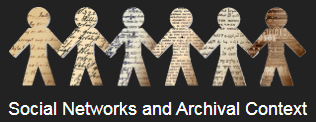 https://snaccooperative.org/ @SNACcooperative YouTubeSlack 